                    2022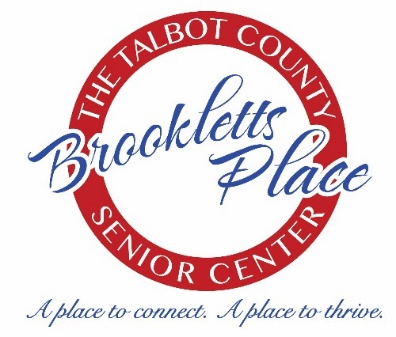 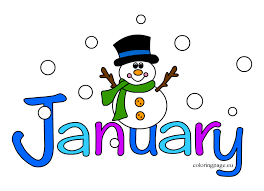 BROOKLETTS PLACE – TALBOT COUNTY SENIOR CENTER –JANUARY 2022400 BROOKLETTS AVENUE * EASTON, MD       410-822-2869OUTINGS & EVENTS:Monday, January 10 - 12:15 p.m. – 1:00 p.m. Lunch & Learn w/Melanie. University of Maryland Shore Regional Health presents: Medication Mondays with Melanie. The #1 way to stay healthy is taking medications as the doctor ordered. Join Melanie Chapple, Pharm-D, transitions pharmacist at the Easton, Dorchester & Chestertown hospitals of Shore Regional Health as she gives tips on medication safety, medication organization and cost savings. A two-week advance sign-up is required for lunch or you may bring your own.Thursday, January 13 – (12:00 p.m. – 1:00 p.m.) Lunch/Music with Gene Edwards Review digital keyboard and vocal music, featuring a full array of amazing hits. Advance sign-up for lunch required 2 weeks in advance or you may bring your own lunch.UPCOMING TRIPS: Please visit our website www.brooklettsplace.org **NEW TRIP** ALASKA CRUISE, LAND & RAIL WITH PRINCESS CRUISES® ON THE MAJESTIC PRINCESS® 11 DAYS / 10 NIGHTS ~ SEPTEMBER 6 – 16, 2023DEADLINE EXTENDED TO FEB. 14, 2022: ONLY $100.00PP DEPOSIT REQUIRED Click here: Talbot County Senior Center Presents Princess Majestic Alaska Cruise, Land, & Rail ~ September 6 - 16, 2023FREE PROGRAMS:  Advance sign-up requested for most programs – PLEASE NOTE – IF YOU SIGN UP FOR ANY OF THE FREE PROGRAMS THAT HAVE SPACE LIMITATIONS AND ARE UNABLE TO ATTEND, PLEASE BE COURTEOUS AND CALL TO LET US KNOW BECAUSE SOMEONE ELSE CAN BE PUT IN YOUR SLOT.  ADDITIONALLY IN SOME CASES A FEE MAY APPLY FOR NO SHOWS!! Tues., January 11 - (10:00 a.m. – 11:00 a.m.) Free “Snowflakes” Craft – Join us for Crafting with Tonia. Limited to 10 participants – Advance sign-up is required by December 2nd.Tues., January 25 – (10:30 a.m. – 11:30 a.m.) “Positive Music w/DJ Randy P”. Reduce your weekly stress by enjoying a fun, safe, and positive musical experience in a motivation environmentThurs., January 27 - (10:00 a.m. – 1:00 p.m.) Elder Law Clinic Attorneys will be present (by appointment only) to discuss legal issues pertaining to seniors to include: Elder Abuse, Adult Guardianship; homeowner and consumer related issues and much, much, more. Contact Mid-Shore Pro-Bono at 410-690-8128 for an appointment or additional information.SELF-PAY CLASSES: SPACE AVAILABLE IN ALL CLASSES.Advance Beginners Watercolor - Every Monday (10:00 a.m. – 12:00 p.m.) $50.00 per 4 week session.  New students are welcome, contact Diana Evans, Instructor 443-239-0657Beginning Oil Painting – Every Wednesday (9:00 a.m. – 12:00 p.m.) $5.00 per hour.  NO CHARGE for SUPPLIES for first three sessions. New students are welcome. Contact Jane Bollman, Instructor at 410-770-8611 or bollman@goeaston.net for additional information or to registerIntermediate Watercolor - Every Thursday (10:00 a.m. – 12:00 p.m.) $50.00 per 4 week session.  New students are welcome, Diana Evans, Instructor 443-239-0657Guitar and Ukulele Lessons with Emma Bailey of Mike Elzey Guitar Every Friday at 12 noon $5.00 per sessionOTHER PROGRAMS:Video (Wii) Bowling - Every Wednesday 10:00 a.m. in the TV Room. Come Join the Team New Members Are Welcome! Blood Pressure Screening – 1st Thursday of each month at 10:00 a.m. Elder Law Clinic – Every 4th Thursday 10:00 a.m. – 1:00 p.m. BY APPOINTMENT ONLY Contact Mid-Shore Pro-Bono at 410-690-8128 UPCOMING EVENTS:10 Warning Signs of Alzheimer's Lunch and Learn February 7, 2022MONDAYTUESDAYWEDNESDAYTHURSDAYFRIDAY3 8:30 SAIL9:00 Coffee Hour10:00 Enhance Fitness10:00 Advance Beginners          Watercolor12:00 Mahjong12:00 Lunch48:00 Gentle Yoga9:00 Coffee Hour10:30 Pinochle12:00 LunchWhy was the girl sitting on her watch? Because she wanted to be on time!58:30 SAIL9:00 Coffee Hour9:00 Beginning Oil Painting10:00 Enhance Fitness10:00 Wii Bowling 11:30 Duplicate Bridge12:00 Lunch69:00 Coffee Hour10:00 Blood Pressure           Screening10:00 Intermediate Watercolor12:00 Lunch79:00 Coffee Hour9:30 Dance Fitness10:00 Mahjong11:30 Toastmaster’s12:00 Lunch12:00 Guitar & Ukulele Lessons108:30 SAIL9:00 Coffee Hour10:00 Enhance Fitness10:00 Advance Beginners          Watercolor12:00 Mahjong12:00 Lunch and Learn         w/Melanie118:00 Gentle Yoga9:00 Coffee Hour10:00 Crafting with Tonia10:00 AMP/Navigating         Longer Lives10:30 Pinochle12:00 Lunch.128:30 Commission On Aging8:30 SAIL9:00 Coffee Hour9:00 Beginning Oil Painting10:00 Enhance Fitness10:00 Wii Bowling 11:30 Duplicate Bridge12:00 Lunch139:00 Coffee Hour10:00 Intermediate Watercolor12:00 Lunch w/Gene Edwards         ReviewWhy are pianos hard to open?The keys are inside!149:00 Coffee Hour9:30 Dance Fitness10:00 Mahjong12:00 Lunch12:00 Guitar & Ukulele Lessons17CLOSED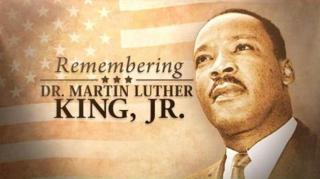 188:00 Gentle Yoga9:00 Coffee Hour10:30 Pinochle11:30 AMP/Exercise & You12:00 LunchWhy did the boy take a ruler to bed? To see how long he slept!198:30 SAIL9:00 Coffee Hour9:00 Beginning Oil Painting10:00 Enhance Fitness10:00 Wii Bowling 11:30 Duplicate Bridge12:00 Lunch209:00 Coffee Hour 10:00 Intermediate Watercolor12:00 Lunch Why did the football coach go to the bank? To get his quarterback!219:00 Coffee Hour9:30 Dance Fitness10:00 Mahjong11:30 Toastmaster’s12:00 Lunch12:00 Guitar & Ukulele Lessons248:30 SAIL9:00 Coffee Hour10:00 Enhance Fitness10:00 Advance Beginners          Watercolor12:00 Mahjong12:00 LunchWhy are fish so smart? Because they live in schools!259:00 Coffee Hour10:00 AMP/Sleep10:30 Pinochle10:30 Positive Music w/DJ          Randy P12:00 Lunch268:30 SAIL9:00 Coffee Hour9:00 Beginning Oil Painting10:00 Enhance Fitness10:00 Wii Bowling 11:30 Duplicate Bridge12:00 Lunch279:00 Coffee Hour10:00 Intermediate Watercolor10:00 Elder Law Clinic 12:00 LunchWhy did the kid cross the playground?To get to the other slide!289:00 Coffee Hour9:30 Dance Fitness10:00 Mahjong12:00 Lunch12:00 Guitar & Ukulele Lessons318:30 SAIL9:00 Coffee Hour10:00 Enhance Fitness10:00 Advance Beginners          Watercolor12:00 Mahjong12:00 LunchWhat kind of shoes do frogs wear? Open Toad!NATIONAL HOT TEA MONTH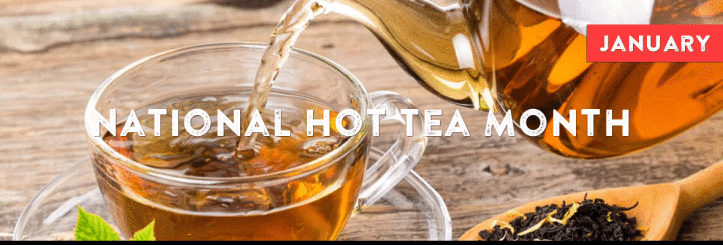 NATIONAL SOUP MONTH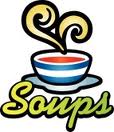 JANUARY FLOWER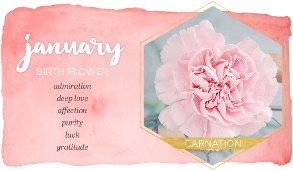 JANUARY BIRTHSTONE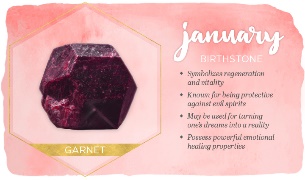 VISIT US ON OUR WEBSITE:www.brooklettsplace.orgVISIT US ON FACEBOOK ATBROOKLETTS PLACE – TALBOT SENIOR CENTER